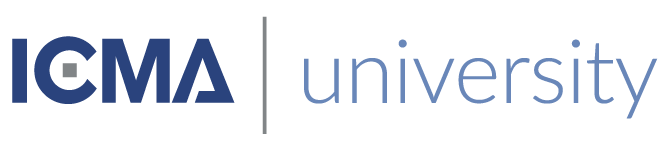 This is to certify that«First_Name» «Last_Name»Has satisfactorily completed an ICMA University ICMA Gettysburg Leadership InstituteMay 15 -17, 2019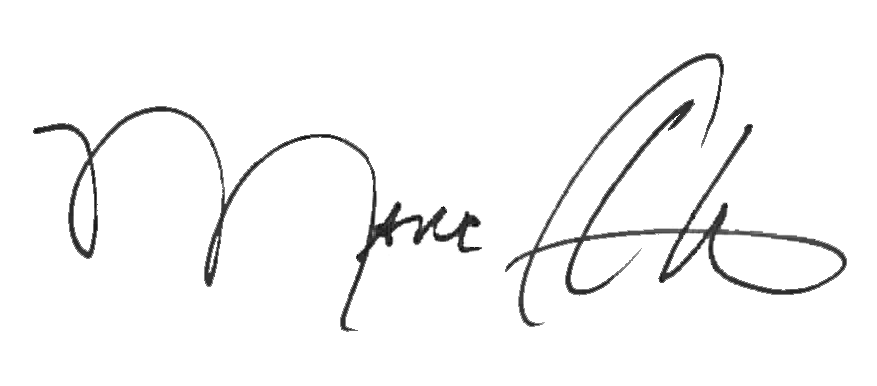 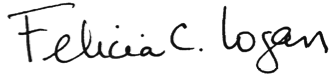 _______________________________		       _______________________________   Marc A. Ott 							Felicia C. Logan     ICMA Executive Director					ICMA Leadership Development